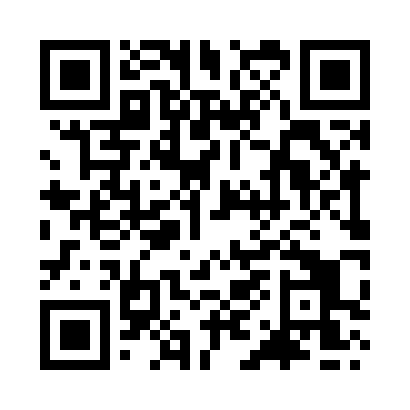 Prayer times for Otley, Suffolk, UKMon 1 Jul 2024 - Wed 31 Jul 2024High Latitude Method: Angle Based RulePrayer Calculation Method: Islamic Society of North AmericaAsar Calculation Method: HanafiPrayer times provided by https://www.salahtimes.comDateDayFajrSunriseDhuhrAsrMaghribIsha1Mon2:494:3912:596:379:1911:092Tue2:494:4012:596:379:1911:093Wed2:504:4112:596:369:1811:094Thu2:504:411:006:369:1811:095Fri2:514:421:006:369:1711:086Sat2:514:431:006:369:1611:087Sun2:524:441:006:369:1611:088Mon2:534:451:006:359:1511:089Tue2:534:461:006:359:1411:0710Wed2:544:471:016:359:1411:0711Thu2:544:481:016:349:1311:0712Fri2:554:491:016:349:1211:0613Sat2:564:511:016:339:1111:0614Sun2:564:521:016:339:1011:0515Mon2:574:531:016:329:0911:0516Tue2:584:541:016:329:0811:0417Wed2:584:551:016:319:0711:0418Thu2:594:571:016:319:0511:0319Fri3:004:581:016:309:0411:0320Sat3:004:591:026:299:0311:0221Sun3:015:011:026:299:0211:0122Mon3:025:021:026:289:0011:0123Tue3:025:041:026:278:5911:0024Wed3:035:051:026:268:5810:5925Thu3:045:061:026:268:5610:5926Fri3:055:081:026:258:5510:5827Sat3:055:091:026:248:5310:5728Sun3:065:111:026:238:5210:5629Mon3:075:121:026:228:5010:5630Tue3:085:141:026:218:4810:5531Wed3:085:151:016:208:4710:54